Harold’s Physics of Forces with Pully“Cheat Sheet”23 April 2021Incline Plane with a PullyIncline Plane with a PullyIncline Plane with a PullyIncline Plane with a PullyPhysical Setup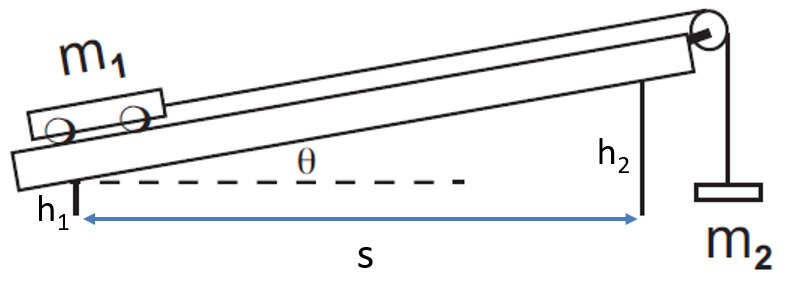 Free Body Diagrams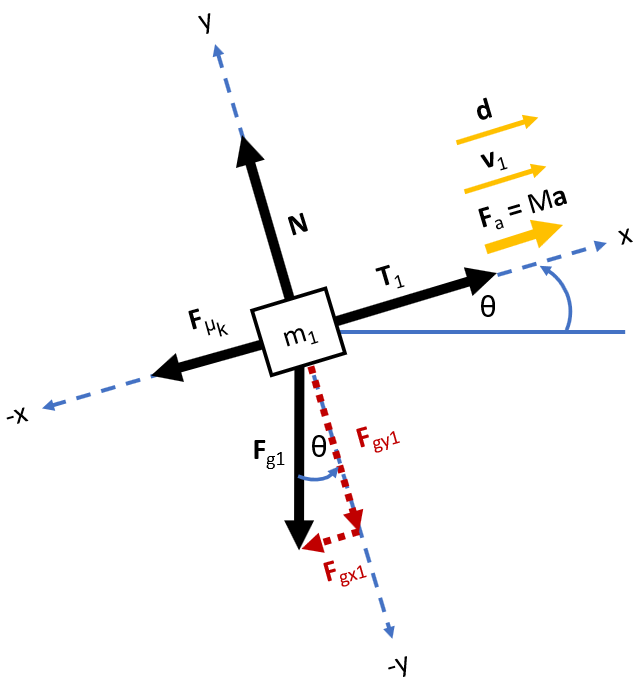 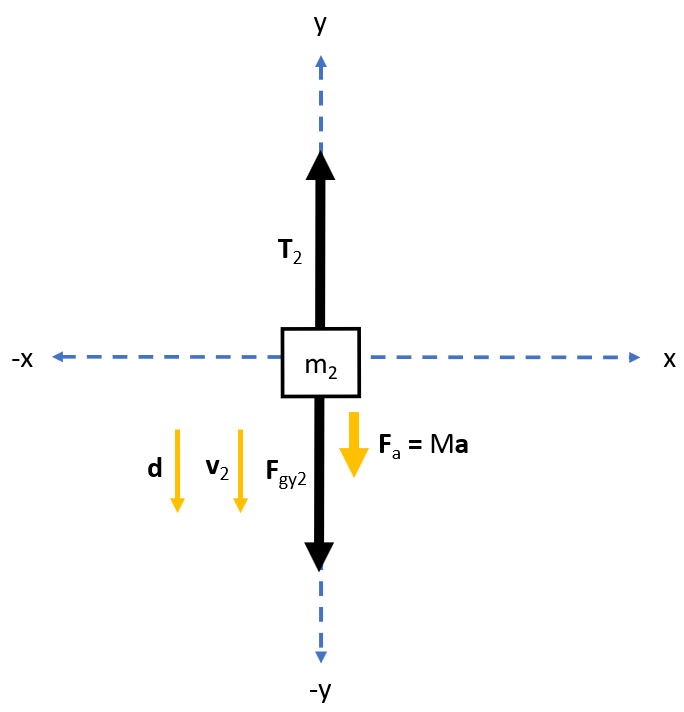 GivensObservationsUnknownsEquationsEquationsEquationsSolve1) Forces2) Tension3) Work-EnergySubstituteSubstituteSubstituteSubstituteSubstituteBox Your AnswersCheck Your Answershttps://amesweb.info/Physics/Inclined-Plane-Calculator.aspx https://amesweb.info/Physics/Inclined-Plane-Calculator.aspx https://amesweb.info/Physics/Inclined-Plane-Calculator.aspx AnalysisPossible sources of error:The pully really does have friction.[The pully friction pulls Work (-W) out of the system in the form of heat energy]The pully spins and has rotational energy.[The string really does have mass.[ Accumulating string mass contributes to vertical .  []Gravity (g) varies by altitude and geo location. [9.8 vs. 9.81]Measuring equipment margin of error.[±0.0001]Human error in measurements. [±0.01]Air resistance as the masses move.